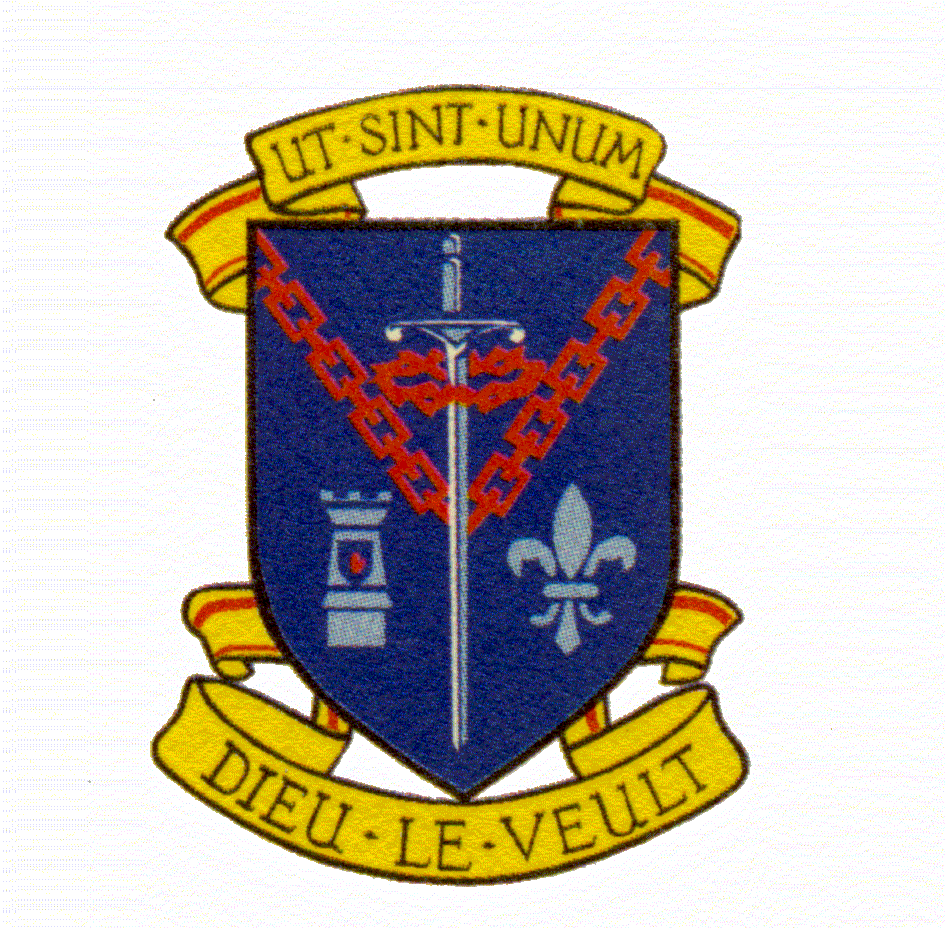 KILTIMAGHEvening ClassFirst Name:                                                Surname:Address:Postcode:Telephone No:E-Mail:PPS No:Date of Birth:Title of course you wish to enrol in:Where did you hear about the course? Signed                                                                Date